舒交办函〔2020〕9号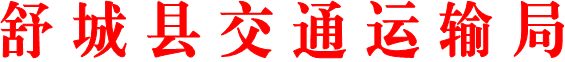 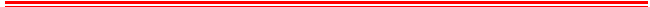 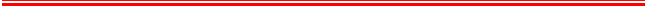 舒城县交通运输局关于县十七届人大四次会议第46号建议答复的函徐亮、程锋、许云仙、胡学聪、仇素文、尤守付、钟健、任永青、梁晶晶、董帮群代表：你们在县十七届人大四次会议期间提出的《关于加强万佛湖快速通道交通安全》建议收悉。经研究办理，现答复如下：关于进一步优化万佛湖快速通道（干汊河段）上道口处设计增加缓冲带，扩大喇叭口面积，优化上道口绿化带设计等几条建议。我局派相关人员去现场进行勘察，几处平交道的现状，存在一定的安全隐患。今年，我局采取多种方式积极开展路域环境整治，不断提高道路安全。共清理垃圾200吨，调整垃圾桶摆放位置187个，垃圾收集亭清理7座，修缮加固破房3间，封道口52处，安装护栏216块，设置责任牌61块，安装高炮宣传牌4处，撤除乱搭乱建房屋2间，清理非法搅拌站2家，修建便道3条4公里，绿化树苗1700余棵，种植草皮3000余平米。办复类别：B类联系单位：舒城县交通运输局联系电话：86211912020 年7月20日